Short Answer Type Questions:1.In what ways is a permanent and regular job different from a casual job? Discuss2.Who are self-employed people? Give examples.3.What is wage employment?4.What is regular employment?5.Who are Casual labours?Long Answer Type questions:1.Examine the various kinds of urban livelihoods.2.How does migration link rural-urban livelihoods?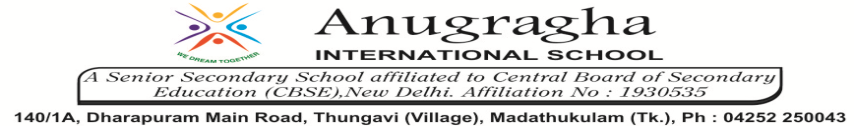 ANNUAL EXAMINATION-FEB-2020KBQ - 06ANNUAL EXAMINATION-FEB-2020KBQ - 06ANNUAL EXAMINATION-FEB-2020KBQ - 06ANNUAL EXAMINATION-FEB-2020KBQ - 06ANNUAL EXAMINATION-FEB-2020KBQ - 06ANNUAL EXAMINATION-FEB-2020KBQ - 06NAME   «NAME_OF_THE_STUDENT»«NAME_OF_THE_STUDENT»«NAME_OF_THE_STUDENT»AD.NO«ADMNO»CLASSVI-«SECTION»VI-«SECTION»VI-«SECTION»EX.NO«EXNO»G.D21.02.2020S.D24.02.2020SUBSSTTOPIC: CH:9.URBAN LIVELIHOODSTOPIC: CH:9.URBAN LIVELIHOODSTOPIC: CH:9.URBAN LIVELIHOODSTOPIC: CH:9.URBAN LIVELIHOODSTOPIC: CH:9.URBAN LIVELIHOODSTOPIC: CH:9.URBAN LIVELIHOODS